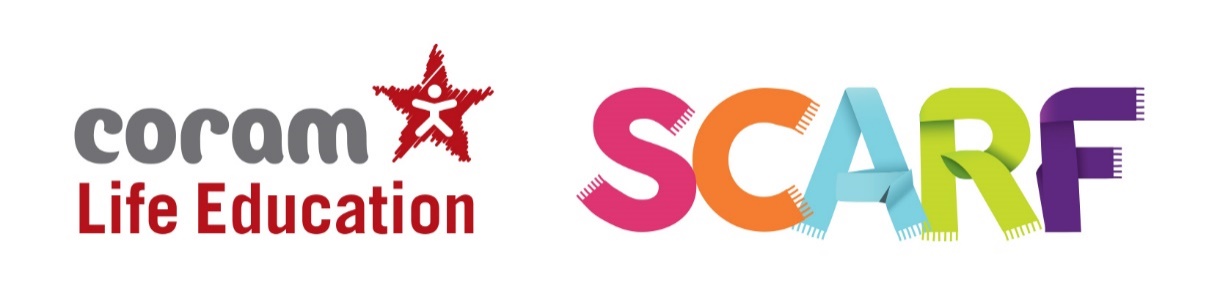 ReceptionThis document maps the SCARF lesson plans for Year 1 to the DfE statutory requirements for both Relationships and Health Education (RSHE). Lessons that are not part of the DfE’s statutory guidance are included because they ensure a comprehensive PSHE programme.How the mapping worksThe left hand column has coded DfE topics and end-of-primary statements that are covered in whole or part by the SCARF lesson plans, which are listed in the middle column. You’ll find the full 67 statements for these DfE codes on pages 2, 3 and 4.Rows with no codes indicate lesson plans that cover subjects which are not DfE requirements but which are included to ensure a complete PSHE programme, including SMSC and British Values.DfE topics and related codes:DfE Statutory Guidance Categories: Relationships Education (This covers the whole Primary phase) By the end of primary school pupils should know:Relationships EducationFamilies and people who care for meCaring friendshipsRespectful relationshipsOnline relationshipsBeing safeCodeFPCCFRRORBSHealth EducationMental wellbeingInternet safety and harmsPhysical health and fitnessHealthy eatingDrugs, alcohol and tobaccoHealth and preventionBasic first aidChanging adolescent bodyCodeMWISHPHFHEDATHPBFACABReceptionDfE Statutory Requirements - end of primary statementsSCARF Lesson Plan title & half-termly unitSCARF Lesson Plan Learning OutcomesMe and My RelationshipsOverarching learning intentions across this unit: Children will be able to:Talk about similarities and differences;Name special people in their lives;Describe different feelings;Identify who can help if they are sad, worried or scared;Identify ways to help others or themselves if they are sad or worried.FPC1, FPC3, RR1, RR4, RR5, CF1All about meTalk about their own interests;Talk about their families;Talk about how they are the same or different to others.FPC1, FPC3, RR1, RR3,RR4What makes me specialShare their favourite interests and objects;Talk about themselves positively;Listen to what others say and respond.FPC1, FPC2, FPC3, CF1, RR1Me and my special peopleTalk about the important people in their lives;Understand that we have different special people;Name key people outside of families that care for them.FPC1, FPC2, FPC4, FPC6,CF1, CF2, CF3, CF5, BS5, BS8, MW9Who can help me?Talk about when they might feel unsafe or unhappy;Name the people who will help them;Notice when a friend is in need at school and help them.FPC2, FPC6, MW2, MW3, MW6, MW7, MW9, CF5My feelingsDescribe different emotions;Explore how we feel at certain times or events;Identify ways to change feelings and calm down.MW2, MW3, MW6, MW7, MW9, CF2, CF5, FPC6My feelings (2)Identify events that can make a person feel sad;Suggest ways in which they can help a friend who is sad;Choose ways to help themselves when they feel sad.Valuing DifferenceOverarching learning intentions across this unitChildren will be able to:Be sensitive towards others and celebrate what makes each person unique;Recognise that we can have things in common with others;Use speaking and listening skills to learn about the lives of their peers;Know the importance of showing care and kindness towards others;Demonstrate skills in building friendships and cooperation.RR1, RR4I’m special, you’re specialDescribe their own positive attributes;Share their likes and dislikes;Listen to and respect the ideas of others.CF1, CF2, CF3, RR1, RR4, RR5, BS6, MW3Same and differentRecognise the similarities and differences amongst their peers;Discuss why differences should be celebrated;Retell a story.FPC1, FPC2, FPC3, FPC4, RR1Same and different familiesTalk about their family, customs and traditions;Listen to others talk about their experiences;Compare their own experiences with those of others.RR1, RR3Same and different homesRecognise the similarities and differences between their home and those of others;Talk about what makes their home feel special and safe;Be sensitive towards others.CF2, CF3, RR2, RR3Kind and caring (1)Suggest ways in which we can be kind towards others;Demonstrate skills in cooperation with others.CF1, CF2, CF3, RR1, RR2, RR3Kind and caring (2)Show friendly behaviour towards a peer;Build relationships with others.Keeping SafeOverarching learning intentions across this unit:Children will be able to:Talk about how to keep their bodies healthy and safe;Name ways to stay safe around medicines;Know how to stay safe in their home, classroom and outside;Know age-appropriate ways to stay safe online;Name adults in their lives and those in their community who keep them safe.MW3, HP4, HP5, BS5What’s safe to go onto my bodyName things that keep their bodies safe;Name things that keep their bodies clean and protected;Think about how to recognise things that might not be safe.HE3, HP3, PHF4, DAT1Keeping myself safe - what’s safe to go into my body (including medicines)Make safe decisions about items they don’t recognise;Talk about what our bodies need to stay well;Name the safe ways to store medicine and who can give it to children (adults).FPC1, BS5Safe indoors and outdoorsName some hazards and ways to stay safe inside;Name some hazards and ways to stay safe outside;Show how to care for the safety of others.BS3, BS5, BS6, BS7RR8Listening to my feelings (1)Name the adults who they can ask for help from, and will keep them safe;Recognise the feelings they have when they are unsafe;Talk about keeping themselves safe, safe touches and consent.OR3, BS2, BS5, BS6Keeping safe onlineShare ideas about activities that are safe to do on electronic devices;What to do and who to talk to if they feel unsafe online.FPC2, FPC6, BS4, BS5, BS6, BS8People who help to keep me safeName the people in their lives who help to keep them safe;Name people in their community who help to keep them safe;Talk about ways to keep themselves safe in their environment.Rights and RespectOverarching learning intentions across this unit:Children will be able to:Understand that they can make a difference;Identify how they can care for their home, school and special people;Talk about how they can make an impact on the natural world;Talk about similarities and differences between themselves;Demonstrate building relationships with friends.FPC1, FPC2, FPC3, FPC4Looking after my special peopleName the special people in their lives;Understand that our special people can be different to those of others.CF1, CF2, CF3, RR1, RR8, BS6Looking after my friendsTalk about why friends are important and how they help us;Identify ways to care for a friend in need;Identify ways to help others in their community.RR2, RR3Being helpful at home and caring for our classroomIdentify ways in which they help at home;Recognise the importance of taking care of a shared environment;Name ways in which they can look after their learning environment.FPC1, RR3Caring for our worldThink about what makes the world special and beautiful;Name ways in which they can help take care of the environment, e.g. recycling, saving energy, wasting less;Talk about what can happen to living things if the world is not cared for.Looking after money (1): recognising, spending, usingRecognise coins and other items relating to money;Identify the uses of money.Looking after money (2): saving money and keeping it safeTalk about why it’s important to keep money safe;Identify ways to save money;Talk about why we save money.Being My BestOverarching learning intentions across this unit:Children will be able to:Feel resilient and confident in their learning;Name and discuss different types of feelings and emotions;Learn and use strategies or skills in approaching challenges;Understand that they can make healthy choices;Name and recognise how healthy choices can keep us well.MW2, MW3, CF2, RR2Bouncing back when things go wrongShare an experience where they haven’t achieved their goal;Develop their confidence and resilience towards having a growth mindset;Name a strategy to overcome a hurdle.MW2, MW3, CF2Yes, I can!Share an experience where they haven’t achieved their goal.Develop their confidence and resilience towards having a growth mindset.Name a strategy to overcome a hurdle.HE1, HE2Healthy eating (1)Name and choose healthy foods and drink;Understand there are some foods that are a “just sometimes” food or drink (eating in moderation);Explain the jobs of different food groups.HE1Healthy eating (2)Name and choose healthy foods and drink;Understand there are some foods that are a “just sometimes” food or drink (eating in moderation);Explain the jobs of different food groups.PHF2, HE1, HP3, HP4, HP5Move your bodyDescribe the changes in their body during exercise and what is happening to their body;Explain how exercise can help us stay well - physically and mentally;Name some ways to keep their body fit and well.HP3, HP4, HP5A good night’s sleepUnderstand why our body needs sleep;Talk about their own bedtime routine;Suggest ways to have a calm evening and bedtime routine.Growing and ChangingOverarching learning intentions across this unit:Children will be able to:Understand that there are changes in nature and humans;Name the different stages in childhood and growing up;Understand that babies are made by a man and a woman;Use the correct vocabulary when naming the different parts of the body;Know how to keep themselves safe.CAB1SeasonsName the different seasons and describe their differences;Explain the changes that occur as seasons change;Talk about how they have grown in resilience.CAB1Life stages - plants, animals, humansTo understand that animals and humans change in appearance over time;Use relevant vocabulary such as egg, seed, baby, grow, change, old, young (and the names for young animals);Make observations and ask questions about living things.FPC2, FPC3, FPC4, FPC5, CAB1, BS3Retell a story and respond to questions about it.Use the language and describe the different life stages of: baby, child, teenager, adult, older age.Talk about their own experience of growing up.FPC1, FPC3, FPC4, RR1, CAB1Where do babies come from?Explain that a baby is made by a woman and a man, and grows inside a mother’s tummy.Understand that every family is different.Talk about similarities and differences between themselves and others.FPC1, FPC3, FPC4, RR1, CAB1, HE1, HE3, HP3Getting biggerTalk about how they have changed as they have grown.Explain the differences between babies, children, and adults.Understand that we are all unique.BS2, BS3, BS7, RR7, RR8Me and my body - girls and boysName parts of the body (including reproductive parts) using the correct vocabulary.Explain which parts of their body are kept private and safe and why.Tell or ask an appropriate adult for help if they feel unsafe.Families and people who care for me (FPC)that families are important for children growing up because they can give love, security and stability.the characteristics of healthy family life, commitment to each other, including in times of difficulty, protection and care for children and other family members, the importance of spending time together and sharing each other’s lives.that others’ families, either in school or in the wider world, sometimes look different from their family, but that they should respect those differences and know that other children’s families are also characterised by love and care.that stable, caring relationships, which may be of different types, are at the heart of happy families, and are important for children’s security as they grow up.that marriage represents a formal and legally recognised commitment of two people to each other which is intended to be lifelong.how to recognise if family relationships are making them feel unhappy or unsafe, and how to seek help or advice from others if needed.Caring friendships (CF)how important friendships are in making us feel happy and secure, and how people choose and make friends.the characteristics of friendships, including mutual respect, truthfulness, trustworthiness, loyalty, kindness, generosity, trust, sharing interests and experiences and support with problems and difficulties.that healthy friendships are positive and welcoming towards others, and do not make others feel lonely or excluded.that most friendships have ups and downs, and that these can often be worked through so that the friendship is repaired or even strengthened, and that resorting to violence is never right.how to recognise who to trust and who not to trust, how to judge when a friendship is making them feel unhappy or uncomfortable, managing conflict, how to manage these situations and how to seek help or advice from others, if needed.Respectful relationships (RR)importance of respecting others, even when they are very different from them (for example, physically, in character, personality or backgrounds), or make different choices or have different preferences or beliefs.practical steps they can take in a range of different contexts to improve or support respectful relationships.the conventions of courtesy and manners.the importance of self-respect and how this links to their own happiness.that in school and in wider society they can expect to be treated with respect by others, and that in turn they should show due respect to others, including those in positions of authority.about different types of bullying (including cyberbullying), the impact of bullying, responsibilities of bystanders (primarily reporting bullying to an adult) and how to get help.what a stereotype is, and how stereotypes can be unfair, negative or destructive.the importance of permission-seeking and giving in relationships with friends, peers and adults.Online relationships (OR)that people sometimes behave differently online, including by pretending to be someone they are not.that the same principles apply to online relationships as to face-to-face relationships, including the importance of respect for others online including when we are anonymous.the rules and principles for keeping safe online, how to recognise risks, harmful content and contact, and how to report them.how to critically consider their online friendships and sources of information including awareness of the risks associated with people they have never met.how information and data is shared and used online.Being safe (BS)what sorts of boundaries are appropriate in friendships with peers and others (including in a digital context).about the concept of privacy and the implications of it for both children and adults; including that it is not always right to keep secrets if they relate to being safe.that each person’s body belongs to them, and the differences between appropriate and inappropriate or unsafe physical, and other, contact.how to respond safely and appropriately to adults they may encounter (in all contexts, including online) whom they do not know.how to recognise and report feelings of being unsafe or feeling bad about any adult.how to ask for advice or help for themselves or others, and to keep trying until they are heard,how to report concerns or abuse, and the vocabulary and confidence needed to do so.where to get advice e.g. family, school and/or other sources.Mental wellbeing (MW)that mental wellbeing is a normal part of daily life, in the same way as physical health.that there is a normal range of emotions (e.g. happiness, sadness, anger, fear, surprise, nervousness) and scale of emotions that all humans experience in relation to different experiences and situations.how to recognise and talk about their emotions, including having a varied vocabulary of words to use when talking about their own and others’ feelings.how to judge whether what they are feeling and how they are behaving is appropriate and proportionate.the benefits of physical exercise, time outdoors, community participation, voluntary and service-based activity on mental wellbeing and happiness.simple self-care techniques, including the importance of rest, time spent with friends and family and the benefits of hobbies and interests.isolation and loneliness can affect children and that it is very important for children to discuss their feelings with an adult and seek support.that bullying (including cyberbullying) has a negative and often lasting impact on mental wellbeing.where and how to seek support (including recognising the triggers for seeking support), including whom in school they should speak to if they are worried about their own or someone else’s mental wellbeing or ability to control their emotions (including issues arising online).it is common for people to experience mental ill health. For many people who do, the problems can be resolved if the right support is made available, especially if accessed early enough.Internet safety and harms (ISH)that for most people the internet is an integral part of life and has many benefits.about the benefits of rationing time spent online, the risks of excessive time spent on electronic devices and the impact of positive and negative content online on their own and others’ mental and physical wellbeing.how to consider the effect of their online actions on others and know how to recognise and display respectful behaviour online and the importance of keeping personal information private.why social media, some computer games and online gaming, for example, are age restricted.that the internet can also be a negative place where online abuse, trolling, bullying and harassment can take place, which can have a negative impact on mental health.how to be a discerning consumer of information online including understanding that information, including that from search engines, is ranked, selected and targeted.where and how to report concerns and get support with issues online.Physical health and fitness (PHF)the characteristics and mental and physical benefits of an active lifestyle.the importance of building regular exercise into daily and weekly routines and how to achieve this; for example walking or cycling to school, a daily active mile or other forms of regular, vigorous exercise.the risks associated with an inactive lifestyle (including obesity).how and when to seek support including which adults to speak to in school if they are worried about their health.Healthy eating (HE)what constitutes a healthy diet (including understanding calories and other nutritional content).the principles of planning and preparing a range of healthy meals.the characteristics of a poor diet and risks associated with unhealthy eating (including, for example, obesity and tooth decay) and other behaviours (e.g. the impact of alcohol on diet or health).Drugs, alcohol and tobacco (DAT)the facts about legal and illegal harmful substances and associated risks, including smoking, alcohol use and drug-taking.Health and prevention (HP)how to recognise early signs of physical illness, such as weight loss, or unexplained changes to the body.about safe and unsafe exposure to the sun, and how to reduce the risk of sun damage, including skin cancer.the importance of sufficient good quality sleep for good health and that a lack of sleep can affect weight, mood and ability to learn.about dental health and the benefits of good oral hygiene and dental flossing, including regular check-ups at the dentist.about personal hygiene and germs including bacteria, viruses, how they are spread and treated, and the importance of hand washing.the facts and science relating to allergies, immunisation and vaccination.Basic first aid (BFA)how to make a clear and efficient call to emergency services if necessary.concepts of basic first-aid, for example dealing with common injuries, including head injuries.Changing adolescent body (CAB)key facts about puberty and the changing adolescent body, particularly from age 9 through to age 11, including physical and emotional changes.about menstrual wellbeing including the key facts about the menstrual cycle.